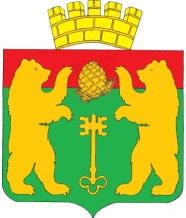 АДМНИСТРАЦИЯ ПОСЕЛКА КЕДРОВЫЙКРАСНОЯРСКОГО КРАЯР А С П О Р Я Ж Е Н И ЕО создании межведомственной рабочей группы по вопросу предоставления государственной социальной помощи на основании социального контракта при администрации поселка Кедровый Красноярского краяВ соответствии Федеральным законом от 06.10.2003 №131-ФЗ «Об общих принципах организации органов местного самоуправления в Российской Федерации», Федеральным законом от 17.07.1999 №178-ФЗ 
«О государственной социальной помощи», руководствуясь  Уставом поселка Кедровый Красноярского края1.Создать межведомственную рабочую группу по вопросу предоставления государственной социальной помощи на основании социального контракта при администрации поселка Кедровый Красноярского края и утвердить ее состав согласно приложению.	2.Рабочей группе в срок до 03.06.2021г. разработать и утвердить план заседаний рабочей группы.	3.Контроль за исполнением настоящего распоряжение оставляю за собой. 4.Настоящее распоряжение вступает в силу со дня подписания.Глава поселка КедровыйКрасноярского края 						                  В.И. ДюбинПриложениек распоряжению администрациипоселка Кедровый Красноярского краяот 31.05.2021 № 142-р Составмежведомственной рабочей группыпо вопросу предоставления государственной социальной помощина основании социального контрактапри администрации поселка Кедровый Красноярского края31.05.2021п. Кедровый№142-рДюбин Валентин ИвановичГлава  поселка Кедровый Красноярского края, председатель рабочей группы;Быковских Олег НиколаевичЗаместитель главы поселка Кедровый Красноярского края, заместитель председатель рабочей группы;Сергеева Наталья НиколаевнаСпециалист 1 категории по кадровому и документационному обеспечению, секретарь рабочей группы;Члены рабочей группы:Зеленова Анастасия СергеевнаГлавный специалист по управлению муниципальным имуществом, градостроительной и дорожной деятельности;Ямпольская Елена АнатольевнаНачальник ТО КГКУ «Управления социальной защиты населения» по Емельяновскому району и п.Кедровый;Грищенко Дмитрий СергеевичДиректор КГБУ СО «ЦЗН Емельяновского района».